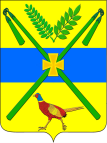 АДМИНИСТРАЦИЯ ЧЕЛБАССКОГО СЕЛЬСКОГО ПОСЕЛЕНИЯКАНЕВСКОГО РАЙОНАПОСТАНОВЛЕНИЕот 20.10.2020	№ 153станица ЧелбасскаяО внесении изменений в постановление администрации Челбасского сельского поселения Каневского района от 17 июля 2020 года № 86 «Об утверждении муниципальной программы Челбасского сельского поселения Каневского района «Комплексное и устойчивое развитие Челбасского сельского поселения Каневского района в сфере дорожного хозяйства» на 2021-2023 годы»В соответствии со статьей 179 Бюджетного кодекса Российской Федерации, в целях комплексного и устойчивого развития дорожного хозяйства в Челбасском сельском поселении Каневского района п о с т а н о в л я ю:1. Внести в постановление администрации Челбасского сельского поселения Каневского района от 17 июля 2020 года № 86 «Об утверждении муниципальной программы Челбасского сельского поселения Каневского района «Комплексное и устойчивое развитие Челбасского сельского поселения Каневского района в сфере дорожного хозяйства» на 2021-2023 годы» следующие изменения:- параграф 10 паспорта муниципальной программы Челбасского сельского поселения Каневского района «Комплексное и устойчивое развитие Челбасского сельского поселения Каневского района в сфере дорожного хозяйства» на 2021-2023 годы изложить в следующей редакции: - таблицу № 2 изложить в следующей редакции:«Перечень основных мероприятий муниципальной программы «Комплексное и устойчивое развитие Челбасского сельского поселения Каневского района в сфере дорожного хозяйства» на 2021-2023 годыТаблица №2»- таблицу № 3 изложить в следующей редакции:«Таблица №3 »2.Общему отделу администрации Челбасского сельского поселения Каневского района (Скрыпникова Р.П.) разместить настоящее постановление на официальном сайте Челбасского сельского поселения Каневского района в информационно-телекоммуникационной сети «Интернет» (http://www.chelbasskaya.ru/).3. Контроль за выполнением настоящего постановления возложить на заместителя главы, начальника общего отдела администрации Челбасского сельского поселения Каневского района Ю.Н.Русого 4. Постановление вступает в силу с 1 января 2021 года.          Глава Челбасского сельского поселенияКаневского района                                                                                     А.В.КозловОбъемы бюджетных ассигнований муниципальной программыОбщий объем финансирования муниципальной программы составляет 32221,8 тыс. рублей, в том числе:- из средств бюджета Челбасского сельского поселения Каневского района – 20168,9 тыс. рублей, из них: 2021 год – 6254,7 тыс. руб.2022 год – 6450,9 тыс. руб.2023 год – 7463,3 тыс. руб.- из средств бюджета Краснодарского края – 12052,9 тыс. рублей, из них:2021 год – 12052,9 тыс. руб.2022 год – 0,0 тыс. руб.2023 год – 0,0 тыс. руб.№п/пНаименование мероприятияИсточники финансированияОбъем финансирования, всего (тыс. руб.)Сумма в год, тыс. руб.Сумма в год, тыс. руб.Сумма в год, тыс. руб.Непосредственный результат реализации мероприятияУчастник муниципальной программы№п/пНаименование мероприятияИсточники финансированияОбъем финансирования, всего (тыс. руб.)202120222023Непосредственный результат реализации мероприятияУчастник муниципальной программы123456781.Основное мероприятие №1 «Содержание и ремонт автомобильных дорог общего пользования в Челбасском сельского поселения Каневского района»всего32221,818307,66450,97463,3Повышение качества дорогАдминистрация Челбасского сельского поселения Каневского района. 1.Основное мероприятие №1 «Содержание и ремонт автомобильных дорог общего пользования в Челбасском сельского поселения Каневского района»Местный бюджет20168,96254,76450,97463,3Повышение качества дорогАдминистрация Челбасского сельского поселения Каневского района. 1.Основное мероприятие №1 «Содержание и ремонт автомобильных дорог общего пользования в Челбасском сельского поселения Каневского района»Краевой бюджет12052,912052,90,00,0Повышение качества дорогАдминистрация Челбасского сельского поселения Каневского района. 1.Основное мероприятие №1 «Содержание и ремонт автомобильных дорог общего пользования в Челбасском сельского поселения Каневского района»Федеральный бюджет0,00,00,00,0Повышение качества дорогАдминистрация Челбасского сельского поселения Каневского района. 1.Основное мероприятие №1 «Содержание и ремонт автомобильных дорог общего пользования в Челбасском сельского поселения Каневского района»Внебюджетные источники0,00,00,00,0Повышение качества дорогАдминистрация Челбасского сельского поселения Каневского района. 1.1Мероприятие по ремонту автомобильных дорог общего пользования, в том числе дорог в поселениях (за исключением автомобильных дорог федерального значения).всего13209,713209,70,00,0Повышение качества дорогАдминистрация Челбасского сельского поселения Каневского района.1.1Мероприятие по ремонту автомобильных дорог общего пользования, в том числе дорог в поселениях (за исключением автомобильных дорог федерального значения).Местный бюджет1156,81156,80,00,0Повышение качества дорогАдминистрация Челбасского сельского поселения Каневского района.1.1Мероприятие по ремонту автомобильных дорог общего пользования, в том числе дорог в поселениях (за исключением автомобильных дорог федерального значения).Краевой бюджет12052,912052,90,00,0Повышение качества дорогАдминистрация Челбасского сельского поселения Каневского района.1.1Мероприятие по ремонту автомобильных дорог общего пользования, в том числе дорог в поселениях (за исключением автомобильных дорог федерального значения).Федеральный бюджет0,00,00,00,0Повышение качества дорогАдминистрация Челбасского сельского поселения Каневского района.1.1Мероприятие по ремонту автомобильных дорог общего пользования, в том числе дорог в поселениях (за исключением автомобильных дорог федерального значения).Внебюджетные источники0,00,00,00,0Повышение качества дорогАдминистрация Челбасского сельского поселения Каневского района.1.1.1Ремонт улиц:улица Октябрьская от ПК 0+00 (дом № 105) до ПК 9+37, от ПК 9+95 (ул. Красноармейская) до ПК 14+00 в ст-це Челбасской, ремонт ул. 40 лет Октября от ПК 0+00 (ул. Красноармейская) до ПК 2+00 в ст-це Челбасской.всего13209,713209,70,00,0Повышение качества дорогАдминистрация Челбасского сельского поселения Каневского района.1.1.1Ремонт улиц:улица Октябрьская от ПК 0+00 (дом № 105) до ПК 9+37, от ПК 9+95 (ул. Красноармейская) до ПК 14+00 в ст-це Челбасской, ремонт ул. 40 лет Октября от ПК 0+00 (ул. Красноармейская) до ПК 2+00 в ст-це Челбасской.Местный бюджет1156,81156,80,00,0Повышение качества дорогАдминистрация Челбасского сельского поселения Каневского района.1.1.1Ремонт улиц:улица Октябрьская от ПК 0+00 (дом № 105) до ПК 9+37, от ПК 9+95 (ул. Красноармейская) до ПК 14+00 в ст-це Челбасской, ремонт ул. 40 лет Октября от ПК 0+00 (ул. Красноармейская) до ПК 2+00 в ст-це Челбасской.Краевой бюджет12052,912052,90,00,0Повышение качества дорогАдминистрация Челбасского сельского поселения Каневского района.1.1.1Ремонт улиц:улица Октябрьская от ПК 0+00 (дом № 105) до ПК 9+37, от ПК 9+95 (ул. Красноармейская) до ПК 14+00 в ст-це Челбасской, ремонт ул. 40 лет Октября от ПК 0+00 (ул. Красноармейская) до ПК 2+00 в ст-це Челбасской.Федеральный бюджет0,00,00,00,0Повышение качества дорогАдминистрация Челбасского сельского поселения Каневского района.1.1.1Ремонт улиц:улица Октябрьская от ПК 0+00 (дом № 105) до ПК 9+37, от ПК 9+95 (ул. Красноармейская) до ПК 14+00 в ст-це Челбасской, ремонт ул. 40 лет Октября от ПК 0+00 (ул. Красноармейская) до ПК 2+00 в ст-це Челбасской.Внебюджетные источники0,00,00,00,0Повышение качества дорогАдминистрация Челбасского сельского поселения Каневского района.1.2.Мероприятия по содержанию автомобильных дорог общего пользования в Челбасском сельского поселения Каневского районавсего19012,15097,96450,97463,3Повышение качества дорогАдминистрация Челбасского сельского поселения Каневского района. 1.2.Мероприятия по содержанию автомобильных дорог общего пользования в Челбасском сельского поселения Каневского районаМестный бюджет19012,15097,96450,97463,3Повышение качества дорогАдминистрация Челбасского сельского поселения Каневского района. 1.2.Мероприятия по содержанию автомобильных дорог общего пользования в Челбасском сельского поселения Каневского районаКраевой бюджет0,00,00,00,0Повышение качества дорогАдминистрация Челбасского сельского поселения Каневского района. 1.2.Мероприятия по содержанию автомобильных дорог общего пользования в Челбасском сельского поселения Каневского районаФедеральный бюджет0,00,00,00,0Повышение качества дорогАдминистрация Челбасского сельского поселения Каневского района. ВСЕГО:Всего32221,818307,66450,97463,3Повышение качества дорогАдминистрация Челбасского сельского поселения Каневского района.ВСЕГО:Местный бюджет20168,96254,76450,97463,3Повышение качества дорогАдминистрация Челбасского сельского поселения Каневского района.ВСЕГО:Краевой бюджет12052,912052,90,00,0Повышение качества дорогАдминистрация Челбасского сельского поселения Каневского района.ВСЕГО:Федеральный бюджет0,00,00,00,0Повышение качества дорогАдминистрация Челбасского сельского поселения Каневского района.ВСЕГО:Внебюджетные источники0,00,00,00,0Повышение качества дорогАдминистрация Челбасского сельского поселения Каневского района.Наименование мероприятияОбщий объем финансирования (тыс. руб.)2021 год2022 год2023 годОсновное мероприятие №1 «Содержание и ремонт автомобильных дорог общего пользования в Челбасском сельском поселении Каневского района»32221,818307,66450,97463,3ВСЕГО:32221,818307,66450,97463,3